SCHEMA DI ADESIONE AL “PATTO LOCALE PER LA LETTURA DELLA CITTÀ DI CIAMPINO”Il/ sottoscritto/a 	nato a  	il 	c.f./p.iva 	Tel. 	in qualità di (indicare il ruolo rispetto all'ente/istituto scolastico/associazione/libreria, ecc.) ____________________________________________________________________________________________________________________________________________________________________________________________________________________________________________________________________________________avendo preso visione dei contenuti del Documento d’Intenti per l’adesione al “Patto per la Lettura della Città di Ciampino” dichiaradi condividerne principi, intenti e finalità e pertanto manifesta la propria adesione impegnandosi a supportare la rete territoriale per la promozione della lettura.Luogo                                                               Data_______________________                               IL SOGGETTO ADERENTEFirma per autorizzazione dei dati personali in conformità alla normativa vigente in materia.Firma 	Si allega fotocopia del documento d’identità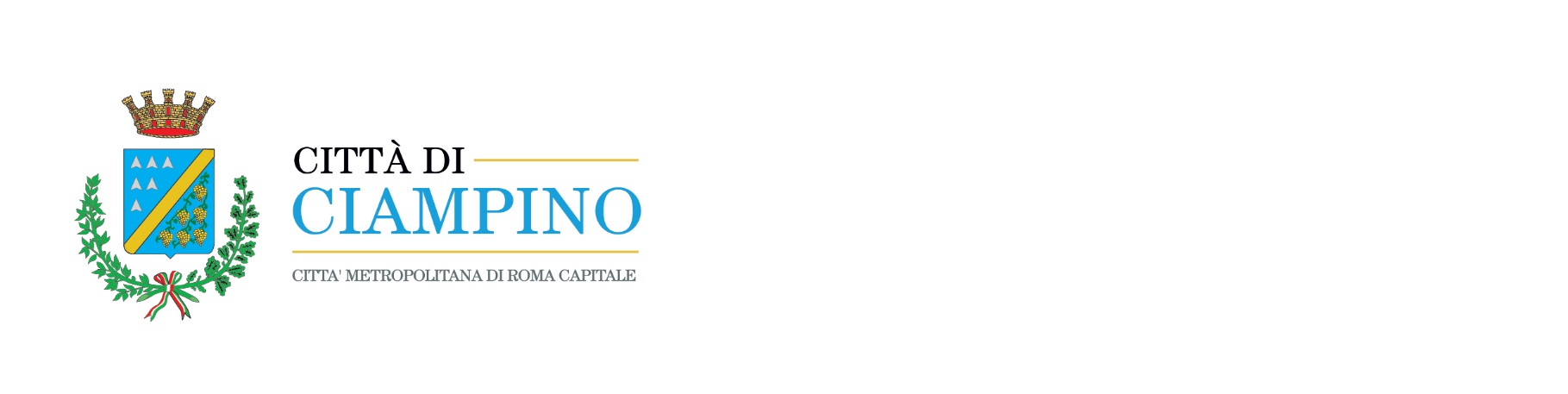 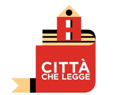 